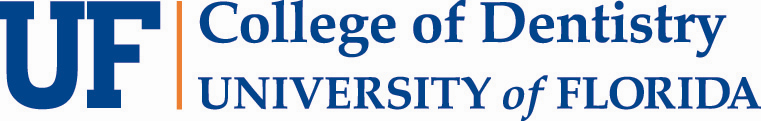 Travel and Leave Authorization for Deans and ChairpersonsName:		     Date of Request:	     Type Leave Requested: 	 ANNUAL		 SICK		 OTHER Specify:      	Beginning Date:          to Ending Date:       Total # of hours:       ---------------------------------------------------------------------------------------------------------------------Type Travel Approval Requested  CONFERENCE/CONVENTION/MEETING  SPEAKER        OTHER  Specify:       Description:         Travel Location:       Departure Date:       Return Date:	                      ----------Benefit to Grant/Project or Benefit to UF-------------------------------------------------------------------------------------------------------------------------------Can you be contacted in the case of a college emergency?    YES	 NOIf yes, contact phone number:       Acting Dean or Chairperson:      Acting office phone:      			Acting cell phone:      ---------------------------------------------------------------------------------------------------------------------Submitted by:      Approved:Boyd E. Robinson, D.D.S., M.Ed., Interim Dean